

Tarifs Stage Football Vacances du RC CLERMONT:	Le tarif du stage est de 40€ la semaine ou 10€ la journée Règlement par chèque à l’ordre du RC CLERMONT  N°______________________ 
 Règlement en espèces Je soussigné, Mr/Mme  _______________________________________________________	Autorise mon enfant  ________________________________________________________	A participer au stage football  vacances organisé par le RC CLERMONT du 04 au 08 avril 2016.J’autorise que mon enfant soit transporté par les éducateurs ou parents accompagnateurs et renonce ainsi à toutes poursuites en cas d’accident.
Mr/Mme __________________________________ autorise que:Mr/Mme __________________________________ à récupérer mon enfant à la sortie du stage à partir de 16H30.
PIECES A FOURNIR AU PREMIER JOUR DE STAGELa présente fiche d’inscription complétée et signée.L’attestation de responsabilité civile ou individuelle d’accident.La fiche sanitaire.Une attestation d’assurance pour les parents accompagnateurs.

Règlement intérieur des stages football vacances du RC CLERMONTLe Stage Football Vacances ouvre ses portes à partir de 9H00 jusque 16H30 sous la responsabilité du RC CLERMONT.La fiche d’inscription ainsi que la fiche sanitaire doivent être remplies, actualisées et signées au plus tard le premier jour du stage.Le stagiaire doit apporter sont repas du midi.Le nombre de place disponible étant limité la direction  se réserve le droit de refuser l’accès au stage si le nombre de stagiaire est atteint.Le RC CLERMONT se réserve le droit d’annuler le Stage Football Vacances si le nombre minimum d'inscription n’est pas atteint.Seules les personnes nommées sur la fiche d’inscription peuvent récupérer le stagiaire à partir de 16H30.Le stagiaire doit avoir deux tenues sportives (intérieur et extérieur) ainsi qu’une paire de basket propre et des vêtements de pluie.Tout abus dans le comportement (envers les autres stagiaires, encadrement ou personnel du site) peut conduire à l’exclusion du stagiaire.                                                                                Signatures des parents ou des représentants légaux et du stagiaireDu 04 au 08 avril 2016Renseignements concernant le stagiaire:Nom : ………………………………………...
Prénom : …………………………………………….
Date de naissance : …………………………………………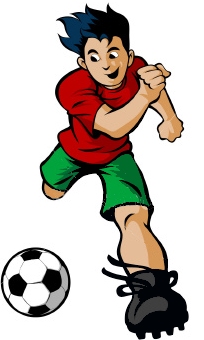 Adresse : ………………………………………………………………………...………………………………………………………………………………… Code postal : ……………………….Ville : ……………………………………………………………………….
N° tel : ……../……../……../……../……..N° tel : ……../…….../……../……../…….
Catégorie : ………………………………